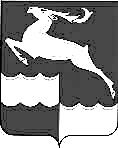 АДМИНИСТРАЦИЯ КЕЖЕМСКОГО РАЙОНАКРАСНОЯРСКОГО КРАЯПОСТАНОВЛЕНИЕ11.04.2022		                 	            № 213-п                                          г. КодинскОб организации призыва граждан РФ 1995–2004 годов рождения на военнуюслужбу и направлении на альтернативнуюгражданскую службу в апреле – июле 2022 годаВ соответствии с Указом Президента Российской Федерации от 31.03.2022 №167 «О призыве в апреле-июле 2022 г. граждан Российской Федерации на военную службу и об увольнении с военной службы граждан, проходящих военную службу по призыву», Федеральным Законом от 28.03.1998 № 53-ФЗ «О воинской обязанности и военной службе», Федеральным Законом от 25.07.2002 № 113-ФЗ «Об альтернативной гражданской службе», Законом Красноярского края от 24.10.2013 №5-1712 «Об осуществлении органами местного самоуправления муниципальных районов и городских округов края отдельных полномочий в сфере охраны здоровья граждан» для осуществления призыва граждан 1995–2004 годов рождения на военную службу и направлении на альтернативную гражданскую службу в апреле – июле 2022 года», Распоряжением Губернатора Красноярского края от 28.03.2022 № 170-рг «Об организации призыва граждан 1995 - 2004 годов рождения на военную службу и направлении на альтернативную гражданскую службу в апреле - июле 2022 года», для осуществления призыва граждан 1995-2004 годов рождения на военную службу и направления на альтернативную гражданскую службу в апреле - июле 2022  года, в целях качественного, планомерного и своевременного проведения призыва на военную службу весной 2022 года, руководствуясь ст.ст. 17, 20, 32 Устава Кежемского района, ПОСТАНОВЛЯЮ:1. В период с 1 апреля по 15 июля 2022 года провести призыв и отправку на военную службу граждан Российской Федерации в возрасте от 18 до 27 лет, не пребывающих в запасе и подлежащих призыву на военную службу.2. Для проведения призыва граждан Российской Федерации 1995–2004 годов рождения на военную службу и направлении на альтернативную гражданскую службу, утвердить призывную комиссию в следующем (основном) составе:Безматерных Павел Федорович – Глава Кежемского района, председатель призывной комиссии;Рябоштан Константин Викторович – временно исполняющий обязанности военного комиссара Богучанского и Кежемского районов Красноярского края, заместитель председателя комиссии;Салеева Наталья Петровна – секретарь комиссии.Члены комиссии:Кравченко Валентина Кондратьевна – врач, руководящий работой по медицинскому освидетельствованию граждан, подлежащих призыву на военную службу;Лепешкин Иван Михайлович –представитель органа внутренних дел;Киселева Татьяна Юрьевна – представитель органа управления образования;Масасина Ирина Николаевна – представитель органа службы занятости населения.3. Утвердить резервный состав призывной комиссии:Мартыненко Ростислав Николаевич – заместитель Главы Кежемского района по социальным вопросам, председатель призывной комиссии;Дробина Елена Владимировна– старший помощник военного комиссара (по профессиональному психологическому отбору и организации призыва граждан на военною службу)Ермоленко Оксана Анатольевна – секретарь комиссии.Члены комиссии:Войченко Ирина Александровна – врач, руководящий работой по медицинскому освидетельствованию граждан, подлежащих призыву на военную службу; Котельников Эдуард Сергеевич– представитель органа внутренних дел;Старыгина Варвара Александровна– представитель органа управления образования;Чугаев Сергей Дмитриевич– представитель органа службы занятости населения.4. Главному врачу КГБУЗ «Кежемская РБ» Радыгину С.В., с целью проведения медицинского освидетельствования призывников, выделить врачей –специалистов:Основной состав:Автушко Н.А. – врач-хирург,Кравченко В.К. –врач-терапевт,Капитонова Т.Д. –врач-психиатр,Мартынов И.А. –врач-офтальмолог,Гуржий Г.П.–врач-стоматолог,Багатко М.В. –врач-дерматовенеролог.Резервный состав:Кононов Н.Н. – врач-хирург Войченко И.А. – врач-терапевт,Быков О.Г. – врач-стоматолога также 3 сотрудников среднего медицинского персонала для обеспечения работы врачей – специалистов.5. В период проведения медицинского освидетельствования граждан Российской Федерации, подлежащих призыву на военную службу, провести следующие исследования: флюорограмма органов грудной клетки, анализ крови на резус-фактор, группу крови, исследование крови на маркеры гепатита «В» и «С», анализ на ВИЧ, общий анализ крови, серологическая реакция на сифилис, электрокардиограмму, общий анализ мочи.6. Обеспечить внеочередной амбулаторный прием призывников, направленных врачебной комиссией на медицинское обследование.7. Для проведения обследования призывников в условиях стационара создать резерв 3-х койко-мест в хирургическом и терапевтическом отделениях Кежемской РБ.8. Военному комиссариату Богучанского и Кежемского района Красноярского края обеспечить оповещение призывников персональными повестками о явке в военный комиссариат на мероприятия, связанные с призывом, через работников ВУС и глав сельсоветов Кежемского района, а также через руководителей предприятий и учреждений района по месту работы (учебы) призывника.9. Рекомендовать главам сельсоветов Кежемского района, руководителям предприятий и учреждений Кежемского района способствовать своевременной явке призывников на медицинскую комиссию и заседание призывной комиссии.10. Рекомендовать начальнику отделения МВД России по Кежемскому району В.С. Гапонову провести розыскные мероприятия в отношении граждан, уклоняющихся от мероприятий, связанных с призывом на военную службу.11. Контроль за исполнением постановления возлагаю на заместителя Главы Кежемского района по социальным вопросам Р.Н. Мартыненко.12. Постановление вступает в силу со дня, следующего за днем его официального опубликования в газете «Кежемский Вестник» и распространяет свое действие на правоотношения, возникшие с 01.04.2022.Глава района                                                                                П.Ф. Безматерных